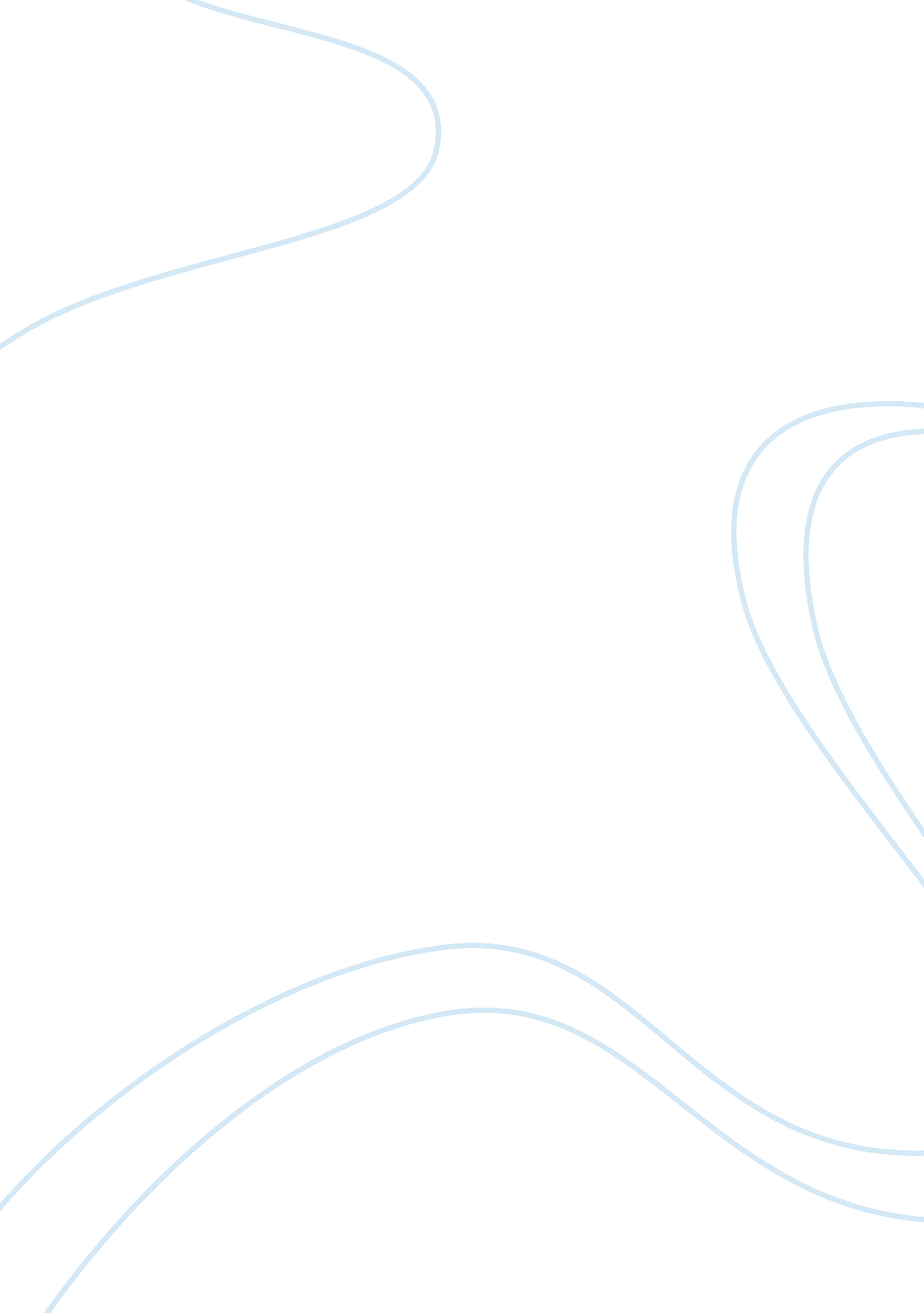 MultitaskingBusiness, Management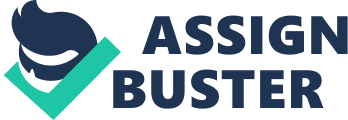 Multitasking Time management is a huge skill, a teacher must excel at. Yet, I have realized that multitasking is a big factor that must be added to the list, as well. One must be very cautious of their time and use their time wisely. I wrote that in my notes today with large stars next to it. This past weekend, I began my personal to do list and called it- " Teacher to be-Mastering List". This is my personal list of things that I feel I must master before I can feel secure enough to stand in front a principal and interview for a teaching job. This profession is not to be taken lightly and I have experienced that all eyes are on you, at all times. Multitasking is truly a skill that cannot be acquired by just watching how it's done. This skill must be practiced long enough until it becomes second nature. Today during our transition from geography to our language packet, I grabbed the geography questions and began to write down the answers that we just went over. My cooperating teacher then stopped me and advised to do that later, at this time I should be up in front of the room waiting on the students. They should not be waiting for me. This was one of my remarks I noted down on my list. Multi-tasking: you should be waiting on the student not vice versa. There is truly so much to take in as each day passes, it's a nonstop race against the clock and the students. You must always be working on keeping them on track, which keeps you, the teacher, on your toes and on the right track as well, or else you wouldn't be in front of a classroom. 